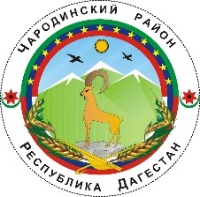 _________АДМИНИСТРАЦИЯ МУНИЦИПАЛЬНОГО ОБРАЗОВАНИЯ «ЧАРОДИНСКИЙ РАЙОН»П О С Т А Н О В Л Е Н И Еот 18 апреля 2022 г. № 41с. Цуриб  О праздновании на территории муниципального образования «Чародинский район» 77-й годовщины Победы советского народа в Великой Отечественной войне                       1941 – 1945 годовРуководствуясь Уставом муниципального образования «Чародинский район», Администрация муниципального образования «Чародинский район»                                                 п о с т а н о в л я е т:1.  Провести 9 мая 2022 г. в с. Цуриб Чародинского района праздничные мероприятия, посвященные 77-й годовщине Победы советского народа в Великой Отечественной войне 1941 – 1945 годов (далее – мероприятия).2. Создать Организационный комитет по подготовке и проведению                   мероприятий, посвященных празднованию 77-й годовщины Победы советского народа в Великой Отечественной войне 1941 – 1945 годов (далее – организационный комитет) и утвердить прилагаемый его состав.3. Организационному комитету разработать и представить на утверждение План мероприятий, посвященных празднованию 77-й годовщины Победы советского народа в Великой Отечественной войне 1941 – 1945 годов.   4. Финансовое обеспечение подготовки и проведения мероприятий произвести в установленном порядке за счет средств культуры муниципального образования «Чародинский район».5. Рекомендовать ОМВД Российской Федерации по Чародинскому району обеспечить при проведении мероприятий общественный порядок и общественную безопасность. 6. Рекомендовать главному врачу ГБУЗ «Чародинская районная больница» обеспечить дежурство медицинского персонала при проведении праздничных и спортивных мероприятий 9 мая 2022 г.    7. Рекомендовать главам администраций сельских поселений муниципального образования «Чародинский район» организовать и провести:мероприятия, посвященные празднованию 77-й годовщины Победы в Великой Отечественной войне 1941 – 1945 годов; привести в надлежащее состояние находящиеся во вверенных населенных пунктах памятники и иные объекты, посвященные войнам, павшим в боях за родину в Великой Отечественной войне 1941 – 1945 годов, их героическому подвигу; субботники по уборке и санитарной очистке мест общего пользования вверенных им населенных пунктов.       8. Рекомендовать руководителям предприятий, учреждений и организаций независимо от ведомственной принадлежности и форм собственности, осуществляющих свою деятельность на территории муниципального образования «Чародинский район» обеспечить:надлежащее санитарное состояние принадлежащих им (закрепленных за ними в установленном порядке) зданий (помещений, сооружений и иных объектов) и прилегающих к ним территорий; участие работников в мероприятиях, посвященных празднованию 77-й годовщины Победы советского народа в Великой Отечественной войне 1941 – 1945 годов.       9. Директору МБУ «Единая информационная служба» Администрации муниципального образования «Чародинский район» Магомедовой З.Д. обеспечить опубликование в Чародинской районной газете «Ч1АРАДА» и размещение на официальном сайте Администрации муниципального образования «Чародинский район» материалов, связанных с подготовкой и проведением на территории муниципального образования «Чародинский район» мероприятий, посвященных празднованию 77-й годовщины Победы в Великой Отечественной войне 1941 – 1945 годов.     10. Настоящее постановление вступает в силу со дня его подписания и подлежит опубликованию в Чародинской районной газете «Ч1АРАДА» и размещению на официальном сайте Администрации муниципального образования «Чародинский район» в информационно-телекоммуникационной сети Интернет.     11. Контроль за выполнением настоящего постановления оставляю за собой.      Глава Администрациимуниципального образования       «Чародинский район»                                                                    М.А. Магомедов